PRISJETIMO SE DIVLJIH ŽIVOTINJA NAŠIH ŠUMA!ZADATAK: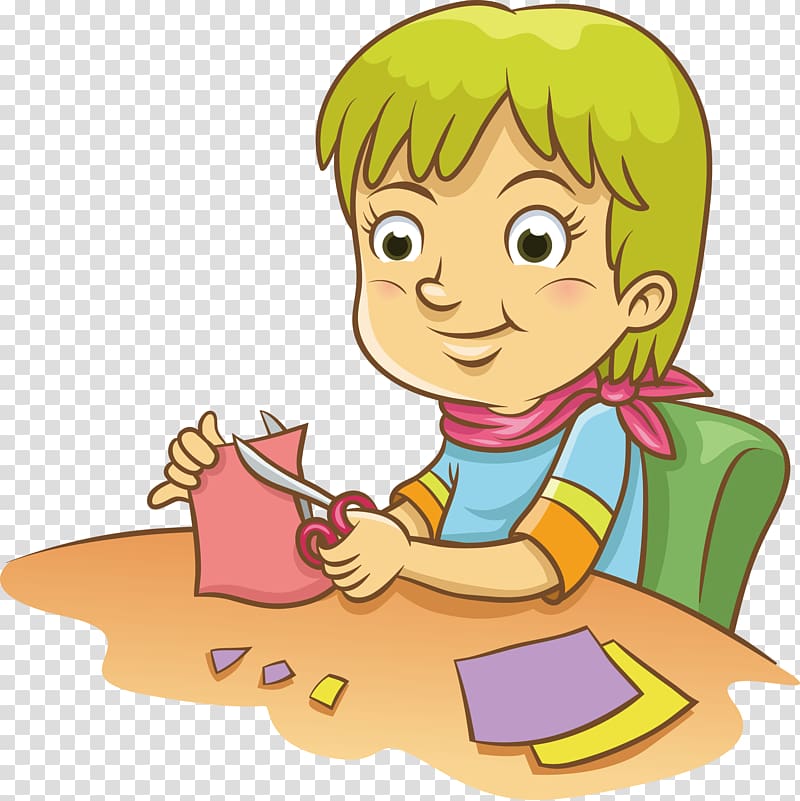 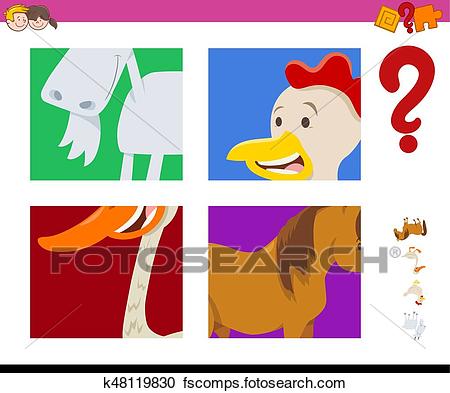              IZREŽI SLIKE U PRILOGU                          I IMENUJ ILI DODAJ TRAŽENE._________________________________________________________________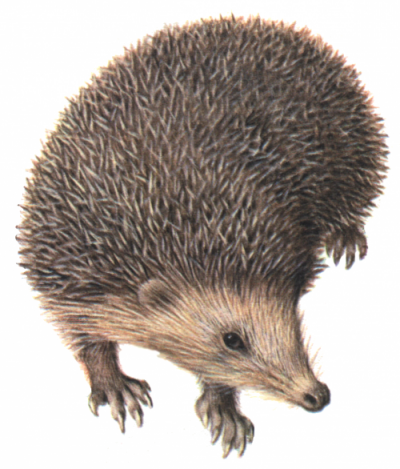 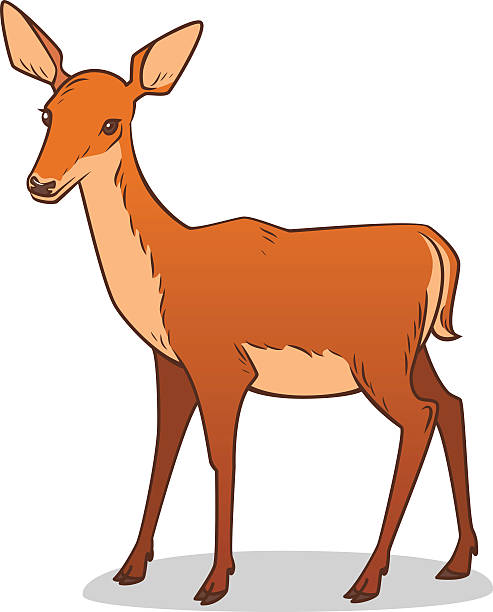                                 JEŽ                                                               SRNA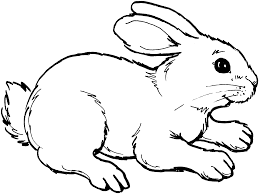                                 ZEC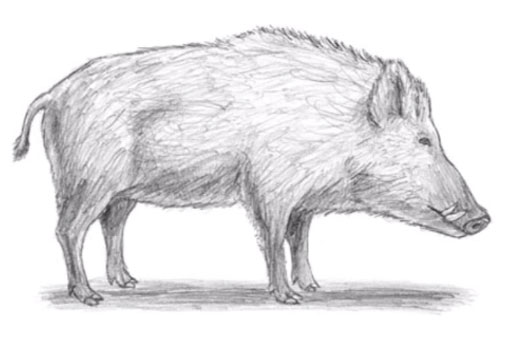                                            VEPAR 